Благодарим Ви за Вашето учтиво отношение и уважение при комуникацията с нас!ИЗГОТВИЛ:РУМЯНКА ГАВРАИЛОВАСЕКРЕТАР НА ОБЩИНА ПАВЛИКЕНИ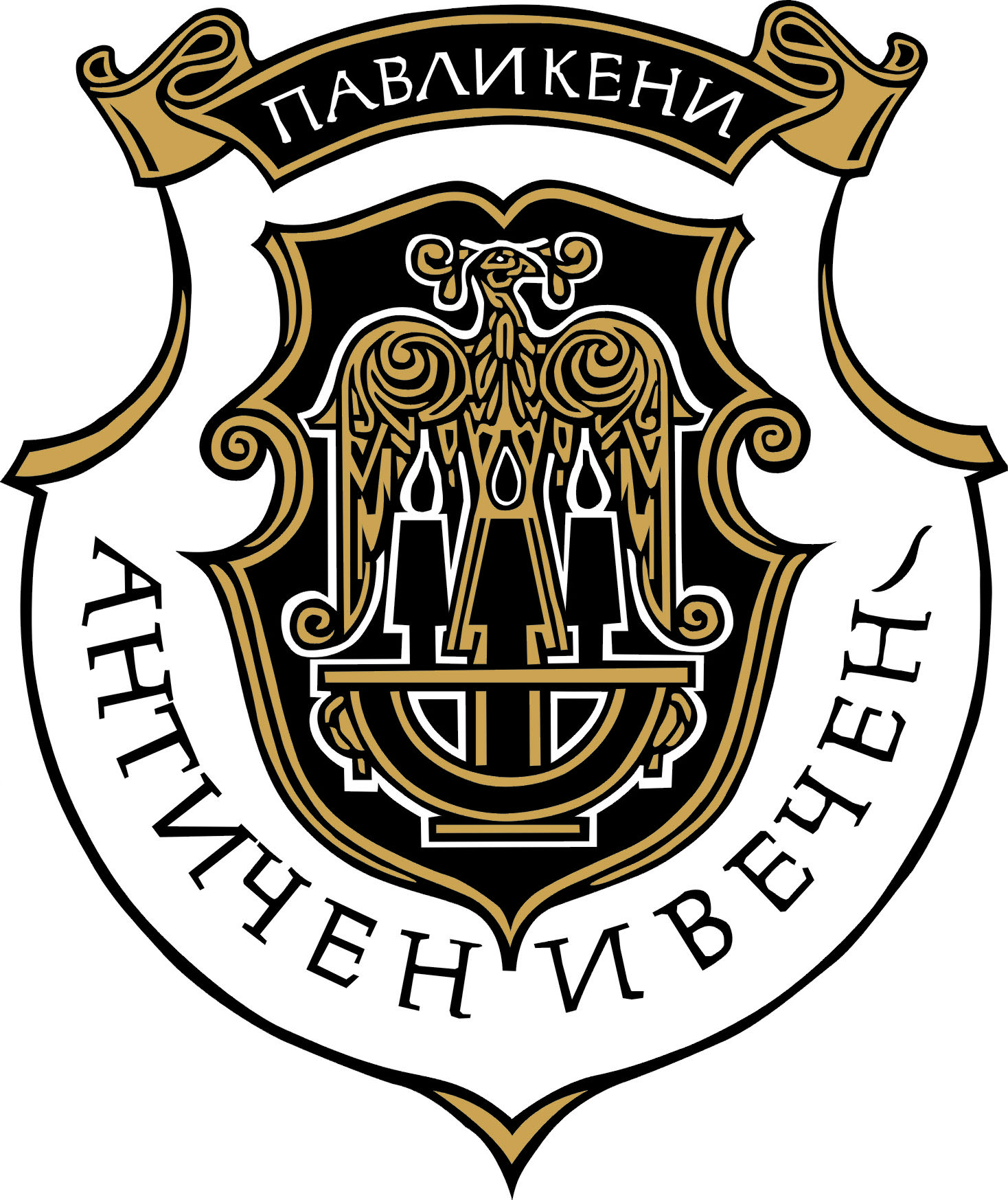 ОБЩИНА ПАВЛИКЕНИХарта на клиента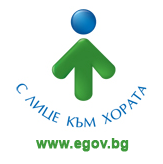 Чрез тази Харта ние поемаме ангажимент да спазваме обявените стандарти за качество на административното обслужване съгласно разпоредбите на Наредбата за административното обслужване.Чрез тази Харта ние поемаме ангажимент да спазваме обявените стандарти за качество на административното обслужване съгласно разпоредбите на Наредбата за административното обслужване.Чрез тази Харта ние поемаме ангажимент да спазваме обявените стандарти за качество на административното обслужване съгласно разпоредбите на Наредбата за административното обслужване.Прилаганите стандарти за качество на административното обслужване Ви гарантират:Прилаганите стандарти за качество на административното обслужване Ви гарантират:Прилаганите стандарти за качество на административното обслужване Ви гарантират:Лесен достъп и удобства в Центъра за административно обслужване (ЦАО)Лесен достъп и удобства в Центъра за административно обслужване (ЦАО)Лесен достъп с обществен транспорт до ЦАО: [адрес]Спирката на обществения транспорт се намира на 800 м. от сградата на Община ПАВЛИКЕНИЦАО се намира на комуникативно място в центъра на гр.ПАВЛИКЕНИбул. „Руски” № 4ПаркиранеПаркинг в непосредствена близост до Центъра за административно обслужване Удобно работно времеВсеки работен ден от 8:30 ч.,  до 17:30 ч.Указателни табели за лесно и бързо ориентиране заработното времегише за заявяване и получаване на документиинформация за услугитеЗа клиенти със специфични потребностиЦАО е на I етаж в сградата на Община Павликениизградена е рампа чрез, която е осигурен достъп за хора с уврежданиянашите служители ще ви окажат необходимото експертно съдействиеВ ЦАО на Ваше разположение састолове, маси и пособия за попълване на документибезплатен интернетвъзможност за ползване на тоалетнаДобра информираност, бърза и лесна комуникацияДобра информираност, бърза и лесна комуникацияНашите служители ще Ви се представят и ще Ви обслужатЛюбезно, с лично отношение, уважение и търпение при спазване на конфиденциалностИнформация за услугите ни ще намеритеНа официалния сайт на Община Павликени с адрес: http://www.pavlikeni.bg/На място в ЦАО – на хартиен носител, по видове услуги, с утвърдени образци на заявленияСъдействие на място в ЦАО ще получите отОт служителите в ЦАО и при необходимост от експерти в различни направления, които:ще отговорят на въпросите ви по повод обслужванетоще ви окажат помощ при попълване на документи за обслужванетоПредимства на обслужванетоПредимства на обслужванетоРазглеждаме и отговаряме бързо на Ваши запитвания от общ характерЗа устни запитвания на място или по телефона - на моментаАко е необходима допълнителна проверка - в рамките на 20 минутиЗа писмени запитвания – до 3 работни дни  Бързо обслужване В рамките на 20 минути:ще приемем вашите документище ви предоставим готовите документи ако е необходимо, ще извършим и консултация с експерт по услугатаЩе ви обслужим само на едно гише В ЦАО няма да Ви се наложи за една услуга:да посещавате повече от едно гишеда посещавате два пъти едно и също гишеЩе Ви предоставим услугата веднага, когатоЗаявлението съдържа необходимите за разглеждането му данни, информация и документи и/или е въз основа на общо или служебно известни факти или законови презумпцииестеството на услугата го позволяваПроверете статуса на Вашата услуга онлайнВ ЦАО можете да проверите статуса на заявената от Вас услугаЩе Ви уведомим за готовия резултат от услугатаКогато заявените от Вас документи са готови, включително предсрочно, ще Ви уведомим на посочени от Вас координати – телефон, електронна пощаМоля, информирайте ни при проблеми във връзка с административното обслужване, като можете да подадете и сигнал, предложение или жалба:На място в ЦАОСтараем се да решим въпроса и да отстраним проблема веднага - в рамките на престоя Ви в ЦАОобърнете се към служителите ни в ЦАОпоискайте да Ви насочат и свържат с експерта по казусапри необходимост, обърнете се към секретаря на общинатаПишете ниВашите сигнали, предложения или жалби ще получат обективен отговор Пощенски адрес:5200, гр.Павликени, бул.„Руски” № 4Електронен адрес: http://www.pavlikeni.bg/ В ЦАООбадете ни сеЩе Ви изслушаме и уведомим каква реакция и в какъв срок да очакватеЦАОтелефон за връзка: 0610/5 13 60, 5 13 61, 5 13 62, 5 13 63 и 5 13 64Отдел „Бюджет и местни приходи“телефон за връзка: 0610/5 34 93, 5 20 82, 5 24 64Информация за Вашата удовлетвореностВсяка година, до 1 март в секция „Административно обслужване“ ще намерите публикуванГодишен доклад за оценка на удовлетвореността на потребителите с: получената и анализирана информация от Вашата обратна връзкарезултатите от измерването на удовлетвореността Випредприетите от нас действия за подобряване качеството на обслужване